BAZAART Vas s radošću poziva na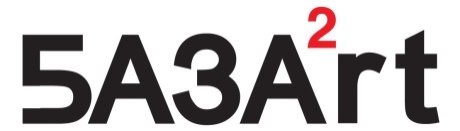 dvodnevnu radionicuIDEAL – Interkulturalno učenje kroz dramu 
Radionica je namenjena mladima uzrasta 14+, kao i starijima koji rade s mladima, a koji žele da ovladaju veštinama dijaloga sa vršnjacima iz drugih i drugačijih kulturnih sredina. Sposobnost za dijalog sa ljudima različitih gledišta važna je lična kompetencija u modernom svetu gde društva postaju kulturno sve raznolikija. Ona podrazumeva da dobro poznajemo svoj identitet i posedujemo otvorenost za identitete i vrednosti koji se razlikuju od naših. Da li svi isto gledamo na školu? Šta se smatra životnim uspehom? Da li delimo iste želje? Imamo li svi iste šanse? Možda čak ‘dobro’ i ‘loše’ ne definišemo na isti način? Ko smo? 
Zašto smo baš ovakvi? Da li bismo u drugačijim okolnostima i mi bili drugačiji? Na radionici, tražićemo odgovore na ova i mnoga druga pitanja koja se u školi retko postavljaju. Kroz dramske igre i kreativne vežbe, saznaćemo mnogo toga o sebi i drugima, maštaćemo, smejaćemo se, a kroz to ćemo učiti kako da prevaziđemo predubeđenja i proširimo svoje vidike.Radionica će se održati u četvrtak i petak, 8. i 9. avgusta, od 10 do 17h 
u Ustanovi kulture Stari Grad (Parobrod).Radionica je besplatna za sve učesnike. Polaznici će dobiti sertifikat koji izdaje BAZAART. Prijavljivanje za radionicu je obavezno, a rok za prijavljivanje je utorak, 6. avgust u 24h. Da biste se prijavili, popunite ovaj formular: 
https://docs.google.com/forms/d/e/1FAIpQLScHZhZbgm37z9r_BLaFTv_8uKCRwhK0Vm1mb2ItQzIhDgus4Q/viewformOrganizatori obezbeđuju vodu i, u skladu sa aktuelnim kulturnim modelom, sendvič za učesnike.  Vidimo se na radionici!Vaš BAZAART
Radionica je pripremna aktivnosti za omladinsku razmenu "CAPTAINS - 
Creativity Against Passivity: Theatre Averts Imposing of Nationalism and Separatism" koja je deo  Erasmus+ programa i sufinansira se od strane Evropske komisije. 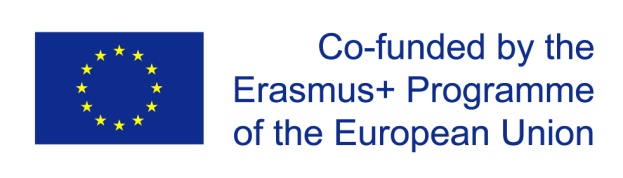 Podršku projektu pruža: 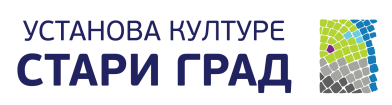 